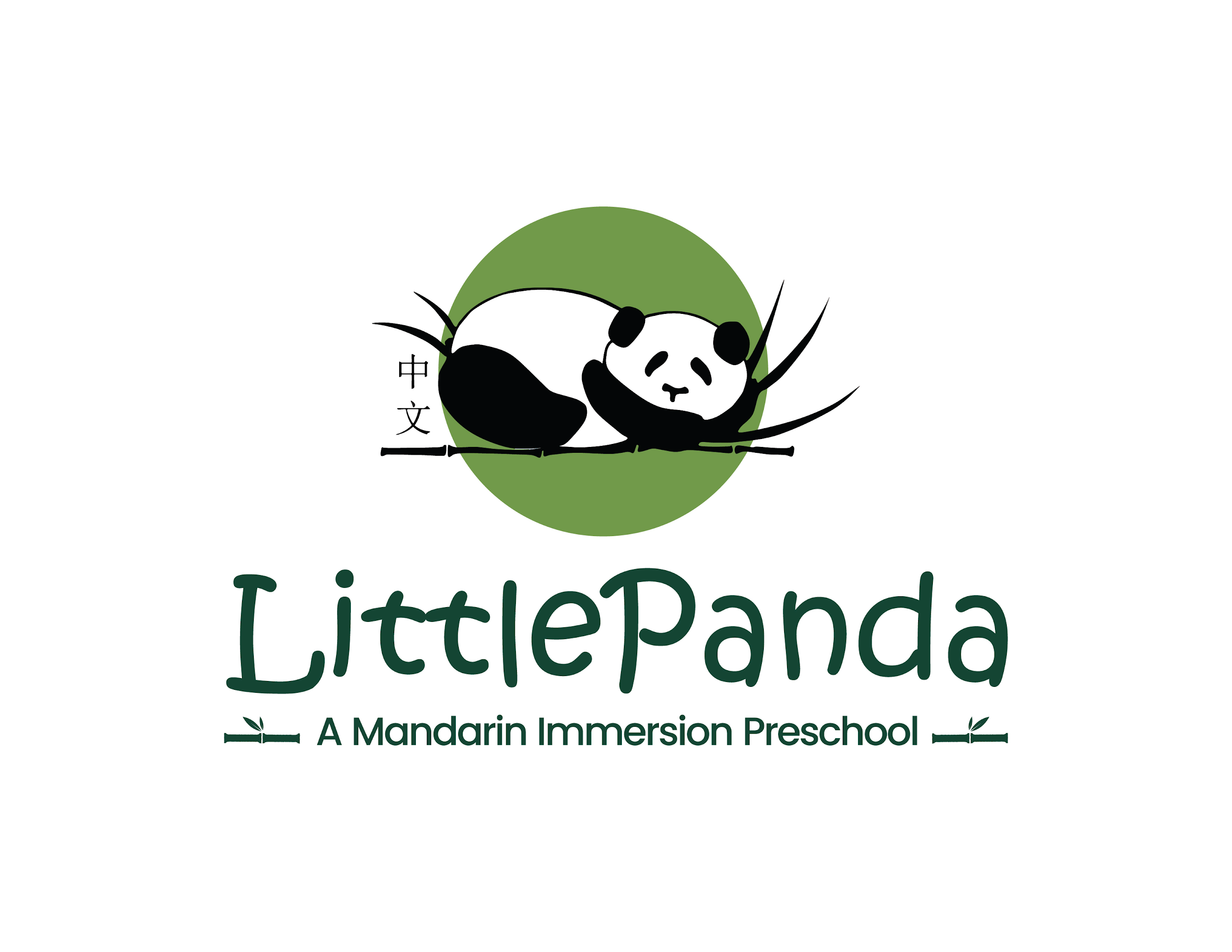 中 文 夏 令 营2022 Little Panda Summer Camp Registration Form Mon June 20, 2022 – Fri August 5, 2022 (7 weeks)8:30 AM – 12:30 PMStudent Name: __________________________ Birthday: ___________ Age: _____ Sex: ______Allergies: _______________________________________________________________________Home address: __________________________________________________________________                                              Street                                                         City		     State	        ZipHome Phone: _____________________________Guardian #1 Name: _____________________________________ Cell: _____________________Work Phone: _______________________ Email: _______________________________________Guardian #2 Name: ____________________________________ Cell: ______________________Work Phone: _______________________ Email: _______________________________________Emergency contact name & phone if unable to contact parents: ____________________________________________________________________________Persons authorized to pick up your child other than listed guardians: _____________________________________________________________________________Tuition: $185/week for 8:30am-12:30pm ($148 week of July 4th. We will not have camp on July 4th). Snacks will be provided.  Please send lunch with your child. There are 12 spots per day, first come, first served. A $100 deposit (which will be credited to your total tuition due) is due when you register for the camp. Total amount of camp tuition is due by May 1.  If you register after May 1, total camp tuition is due upon registration. A $50 discount will be applied to those who register for all 7 weeks, 5 days a week. Cancellation/Change Policy: Once camp starts, you may cancel/change your camp registration up to 3 weeks prior to the signed camp week with a $30 fee; you may cancel/change less than 3 weeks prior to the signed camp week with a $60 fee.  To cancel or change your registration, please send an email to durhamlittlepanda@gmail.com.Please mark the weeks/days that you would like to register for.I have read this registration form and agree to the Cancellation/Change Policy.Parent Signature: ___________________________________ Date: _____________________ Notice of Nondiscrimination Policy as to StudentsLPMP admits students of any race, color, national and ethnic origin to all the rights, privileges, and activities generally accorded or made available to students at the school. It does not discriminate on the basis of any race, color, national and ethnic origin in administration of its educational policies or other school-administered programs.  For more information please email durhamlittlepanda@gmail.com.Updated on 2/2022WeekDatesThemeDays1June 20-24Farm AnimalsM       Tu       W       Th       F2June 27-July 1Beach FunM       Tu       W       Th       F3July 5-8TransportationM       Tu       W       Th       F4July 11-15Five SensesM       Tu       W       Th       F5July 18-22BugsM       Tu       W       Th       F6July 25-29In the skyM       Tu       W       Th       F7Aug 1-5Ocean LifeM       Tu       W       Th       F